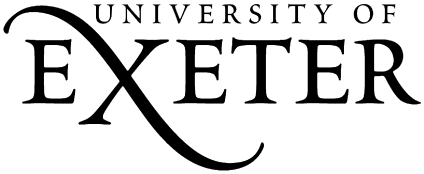 Mrs Bessie Rook Memorial Scholarships -Study/Travel in a German and/or French speaking country in 2024/25Thank you for your interest in the above Scholarships. Twelve Scholarships are available, each worth up to the value of £1,000, to support study and/or travel in German and/or French speaking countries in 2024/25.All applications must be submitted by email to educationpolicy@exeter.ac.ukNO LATER THAN Friday 17 May 2024 The application process is as follows:Complete this form and submit as above. (Please keep a copy for your records). You will receive an email acknowledgement.Complete Part 1 of the reference form then send to your referee for completion of Part 2 (who must be a University of Exeter academic member of staff).Applications for the Scholarship will be considered by a Selection Panel. The members of the Panel will give primary consideration to the statement of purpose included within your application, but they will also be looking at your academic performance at Exeter to date and your academic references. (Interviews are not required as part of the selection process.) It is expected that the Selection Panel will reach its decision by the end of June and you will be notified of the outcome of your application shortly after.Please note that the terms of the Scholarship state that applicants should have previously studied or be currently studying German and/ or French (precedence will be given to those applicants who have an understanding of both languages). Applications will not be considered from students who are resident in the country they propose to use as their destination. The Scholarships are intended to assist students studying rather than working abroad, and precedence will be given to students travelling to German speaking countries. Applicants are expected to remain abroad for at least 6 months.Please direct any questions to the Education Policy Unit (educationpolicy@exeter.ac.uk).UNIVERSITY OF EXETERAPPLICATION FORM FOR THE MRS BESSIE ROOK MEMORIAL SCHOLARSHIPStudent Number 					EmailFull Name Term-Time AddressPermanent Address Date of Birth                      Nationality                           Date of entry to the University Programme of study                                                      Year of CourseDegree(s) already awarded (if applicable) Knowledge of German and FrenchREFERENCEPlease give the name of your referee, who should be a member of academic staff at the University of Exeter.  Name of RefereeDate Statement of your proposed visit abroad and how you would spend the scholarship monies, (including what sources of finance are open to you for funding your year abroad).